Первый шаг . Ребенок выбирает мероприятие, нажимает записаться 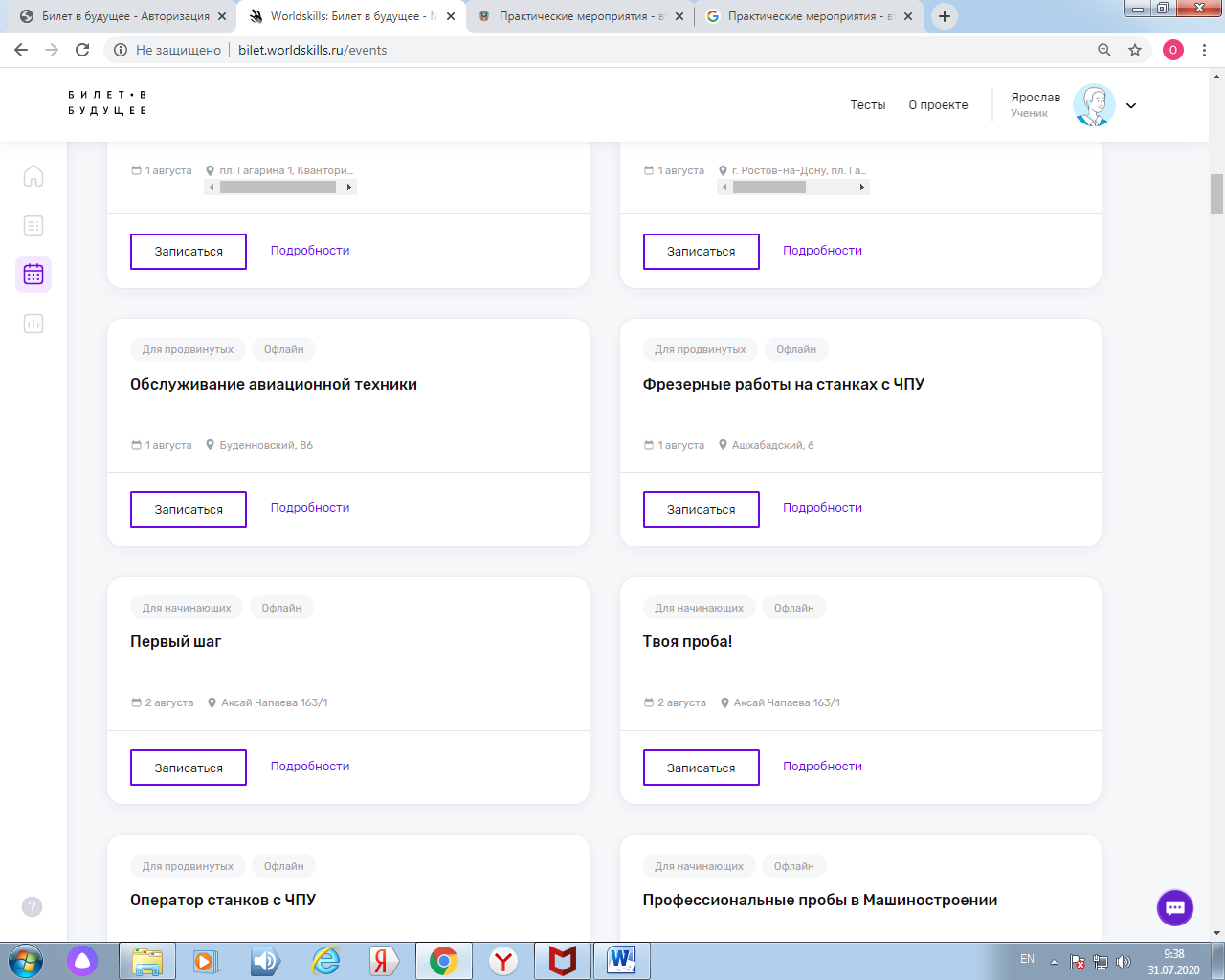 Второй шаг. Копирует ссылку и отправляет родителям (любым способом)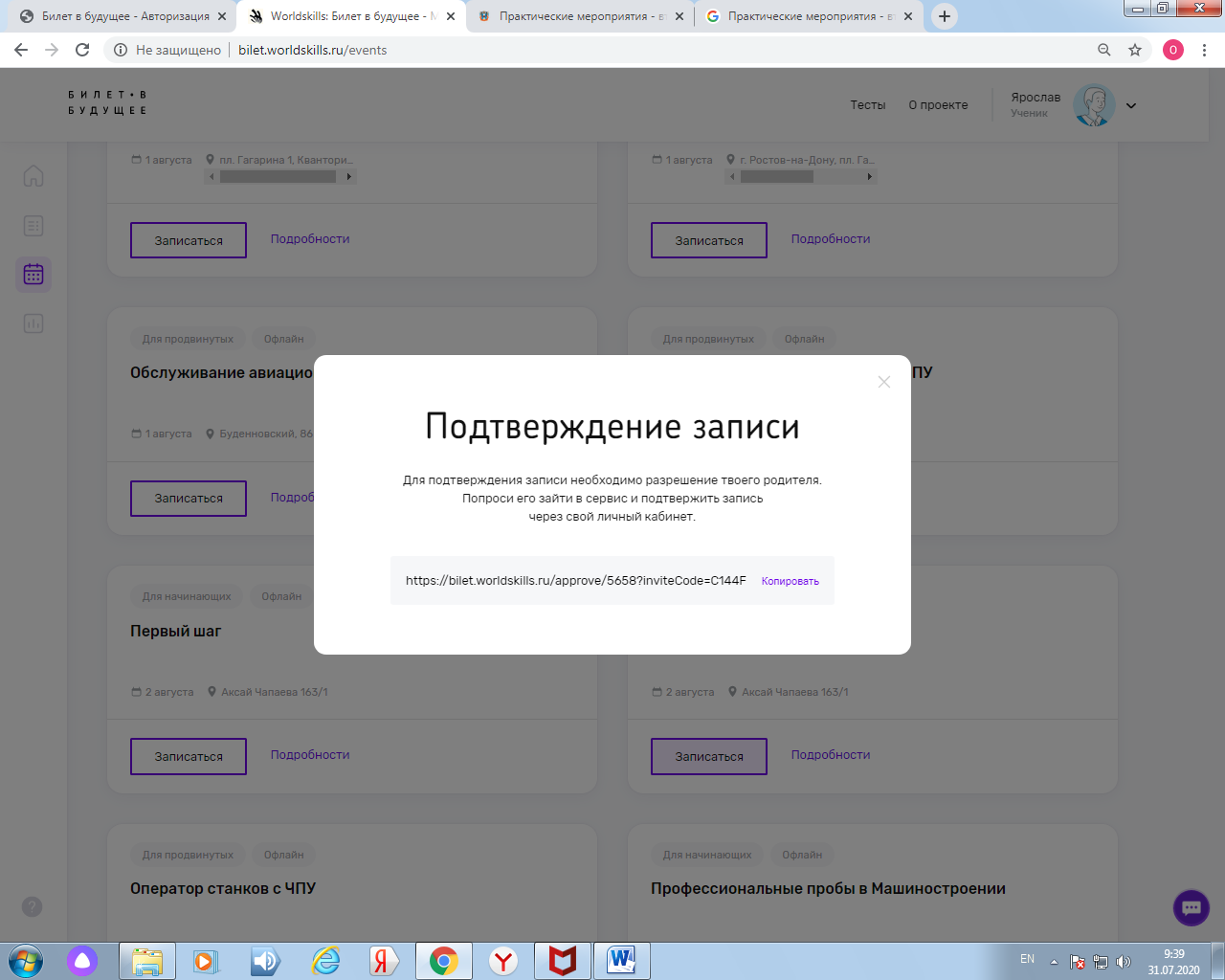 Третий шаг Третий шаг . Родитель заходит по ссылке и создает учетную запись(нужна эл.почта)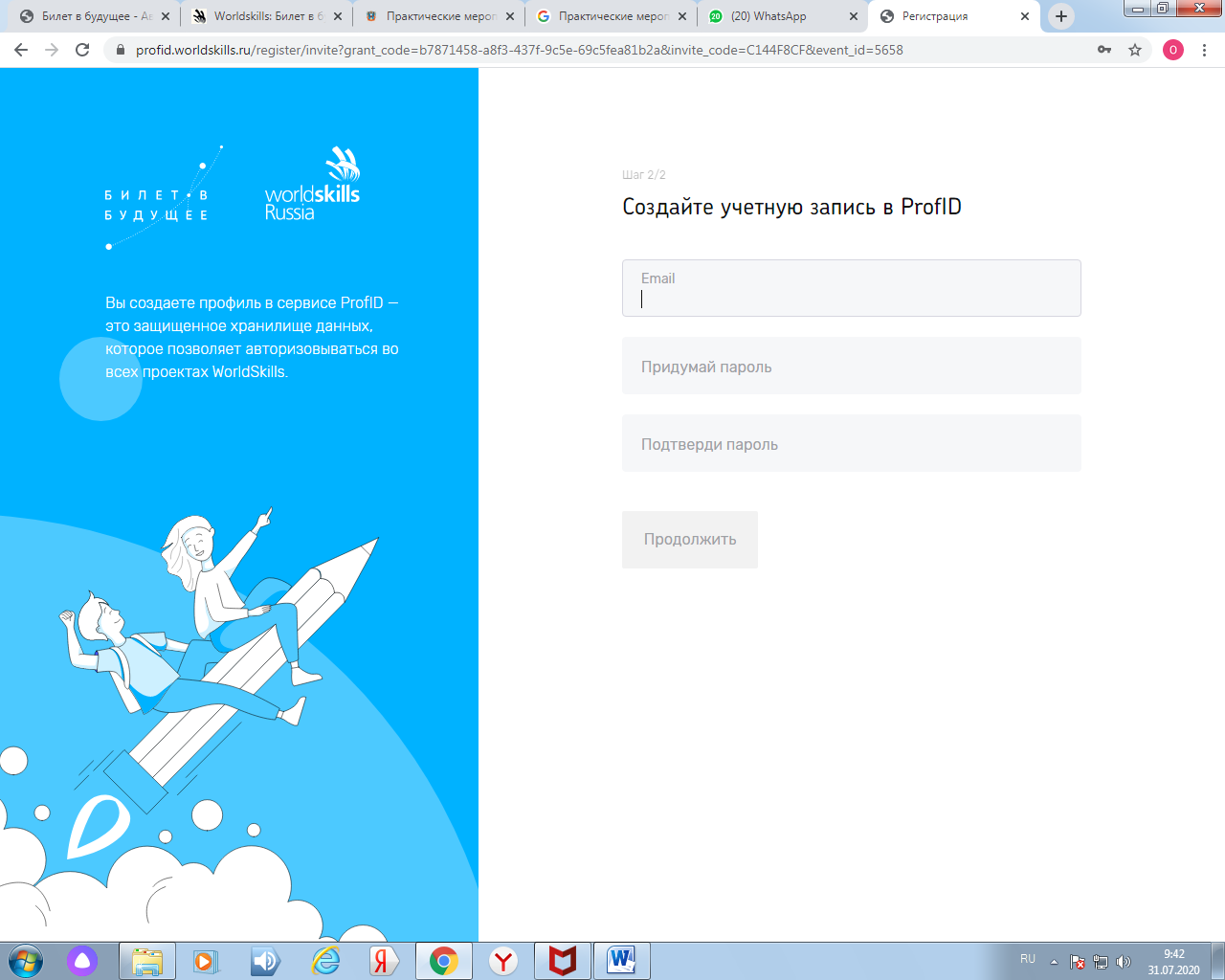 Четвертый  шаг. При создание учетной записи платформа отправляет письмо на email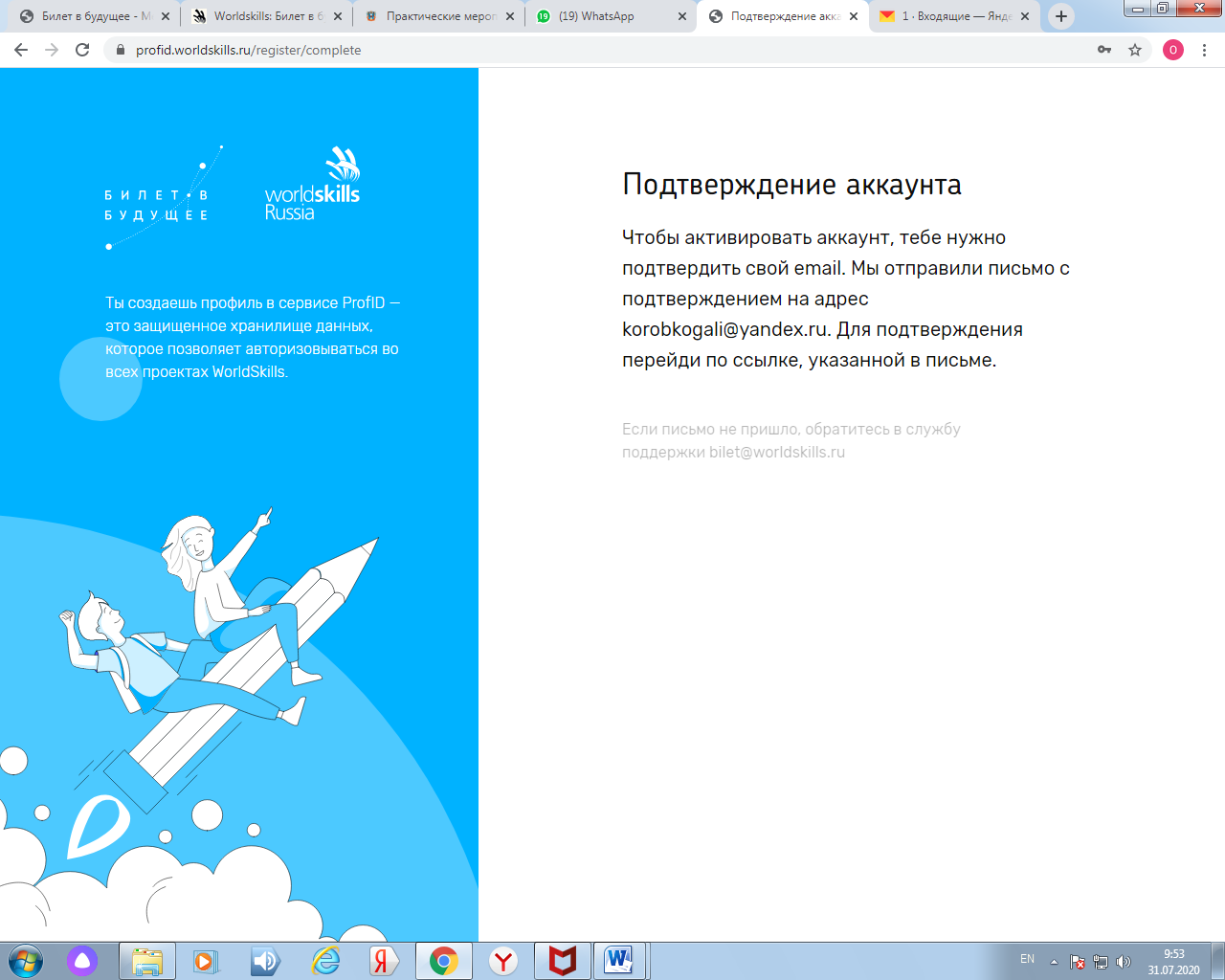 Пятый шаг. Через почту родитель регистрируется в сервисе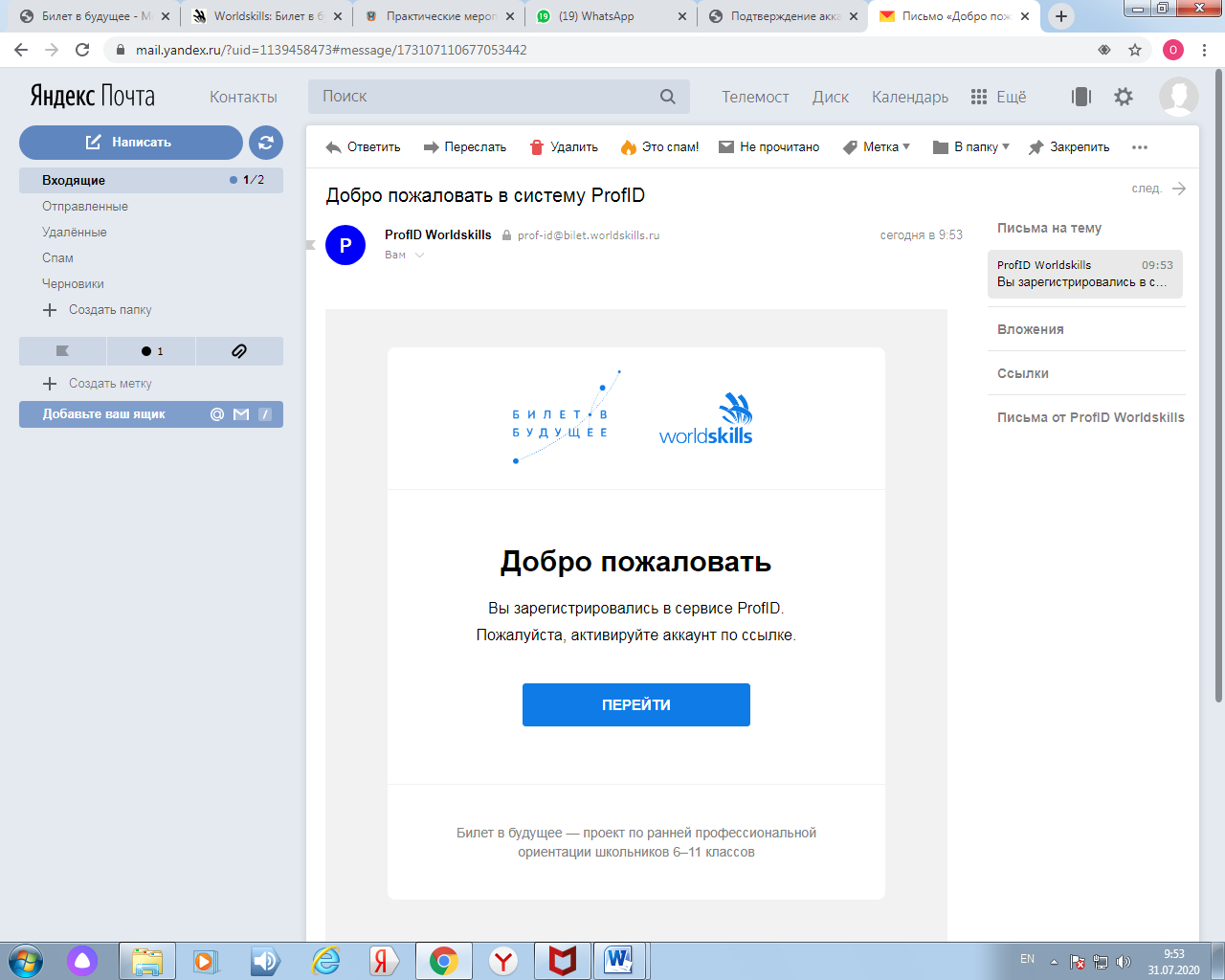 Седьмой шаг. Родитель из ссылки в почте попадает в личный кабинет и вносит все свои данные.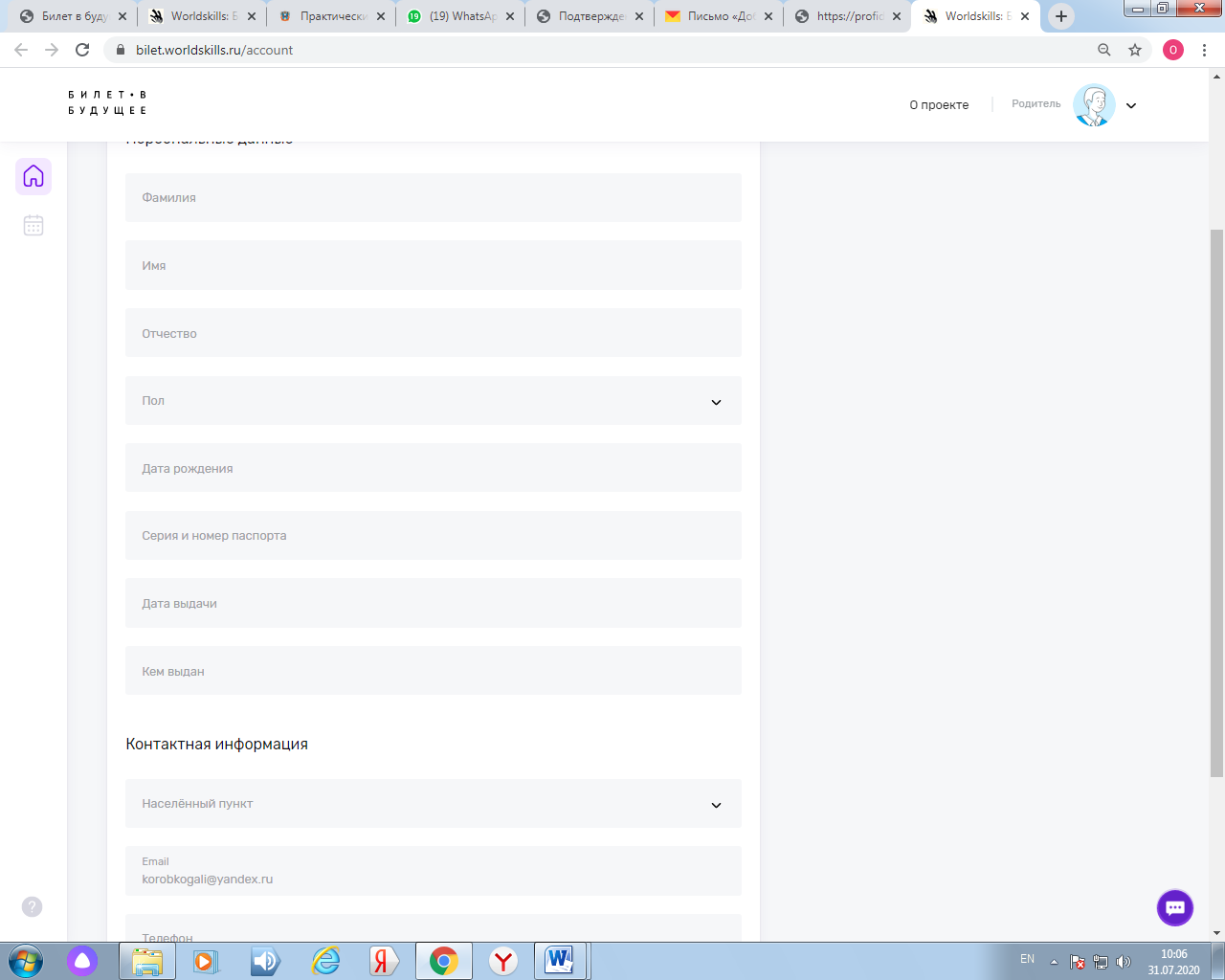 Седьмой шаг . Появится окно записи на мероприятие, которое выбрал ребенок. Нажимай кнопку «Потвердить»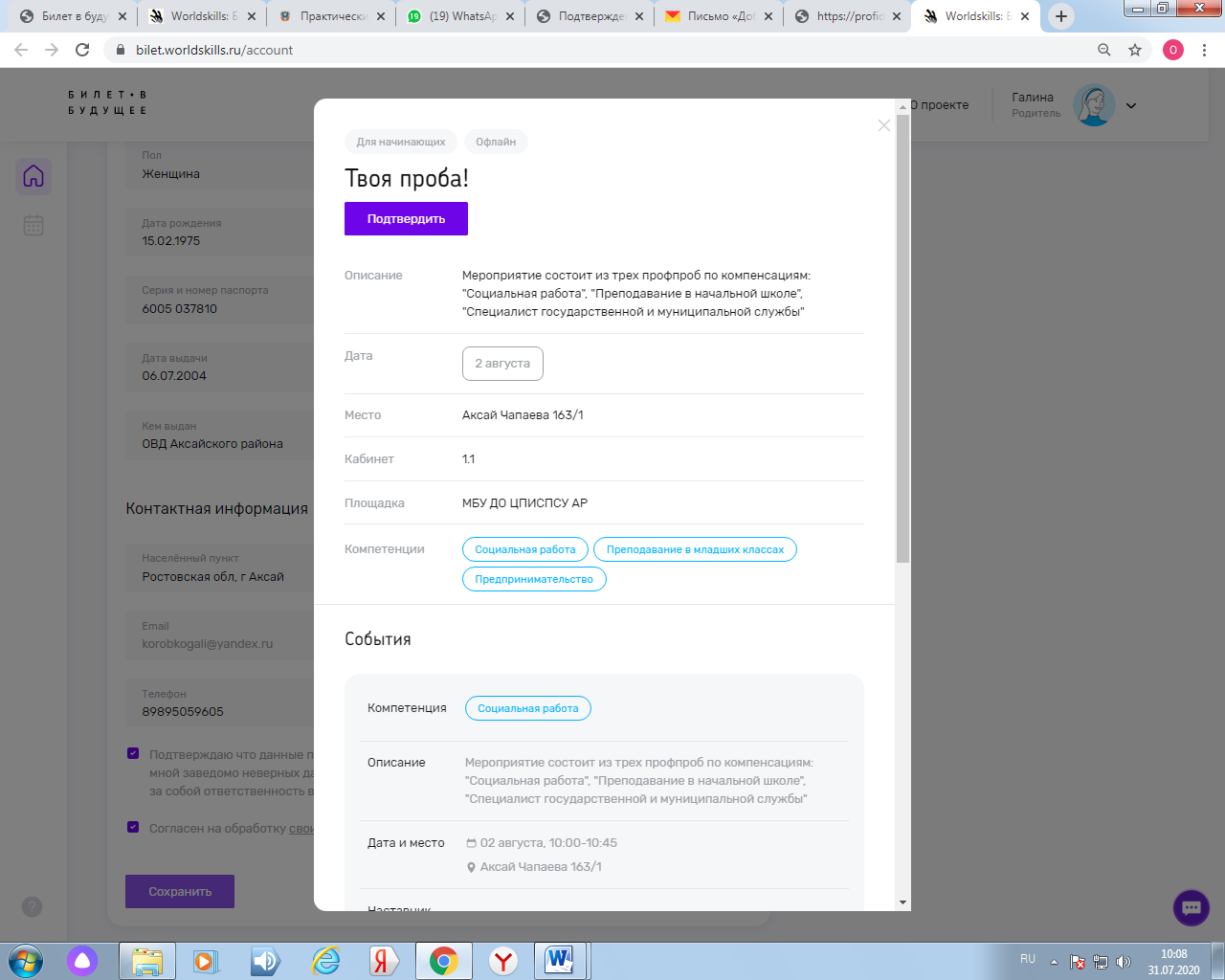 Восьмой шаг. Появится окно с данными о ребенке. Нужно внести все данные о ребенке и сохранить 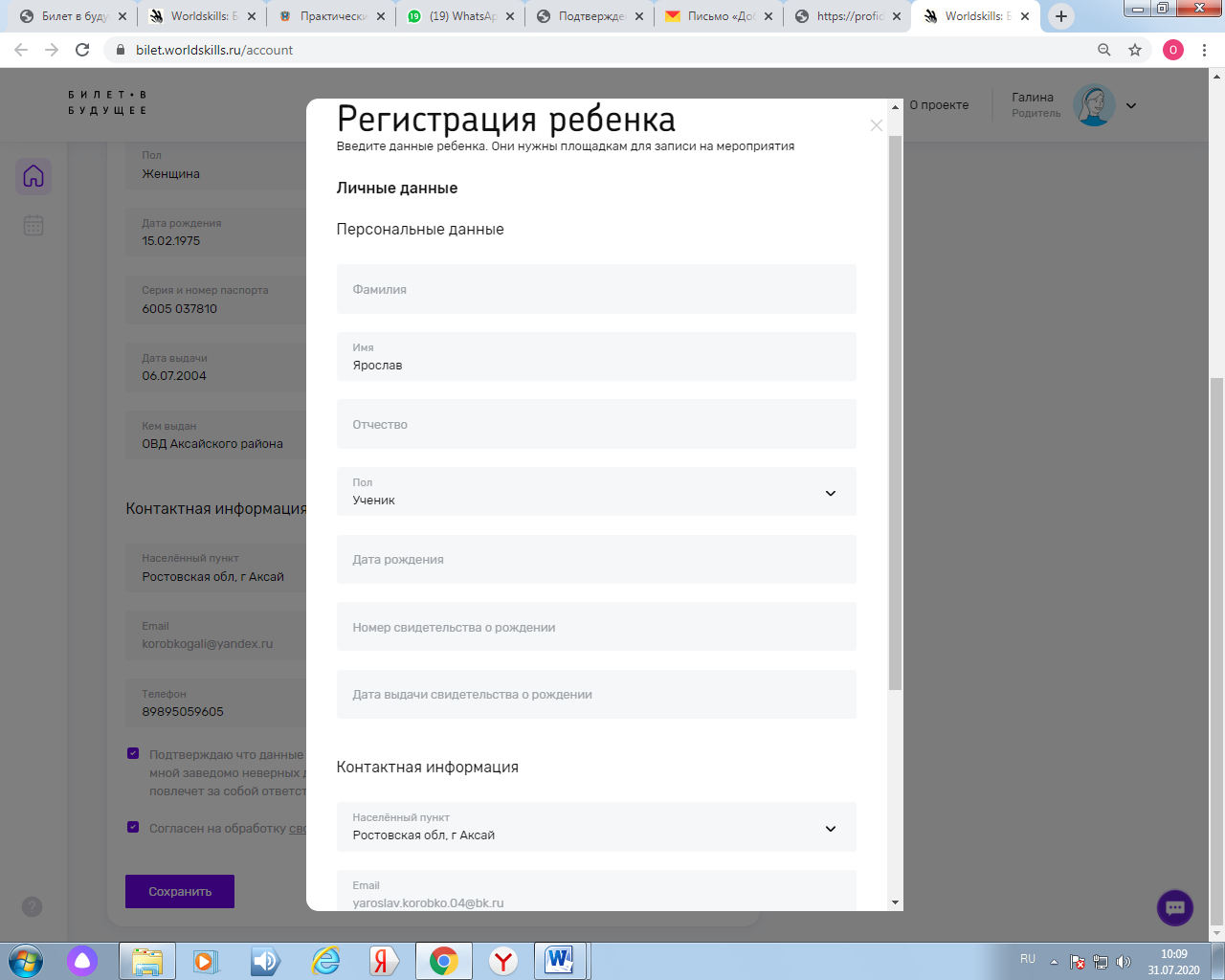 Десятый шаг. После этого ребенок будет записан на мероприятие 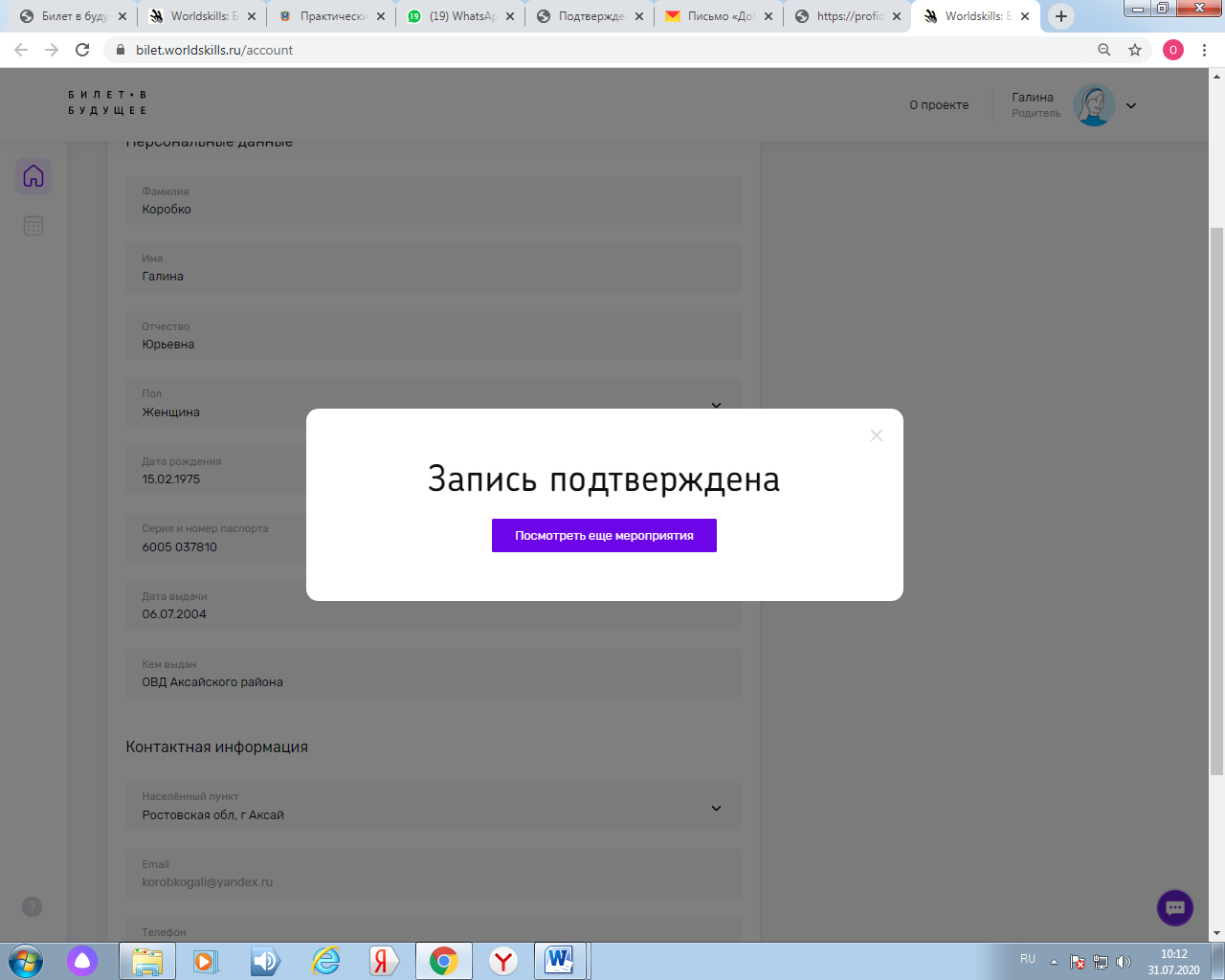 